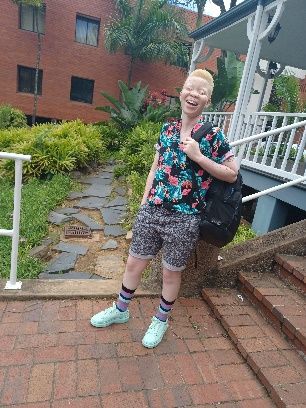 Hlobisile Masinga, Founder and Chairperson of The Pink Roses Foundation 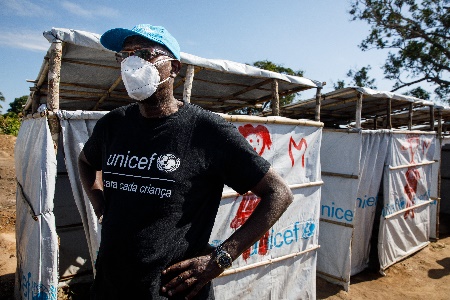 Mohamed Malick FallRegional Director, UNICEF Eastern and Southern Africa Regional Office  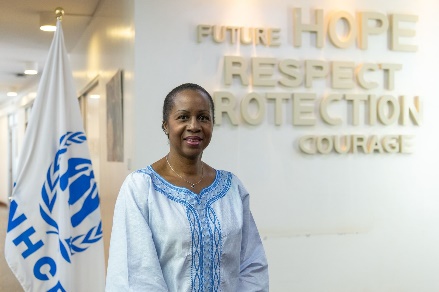 Clementine Awu Nkweta-Salami,Regional Bureau Director for the Easter, Horn and Great Lakes Regions of Africa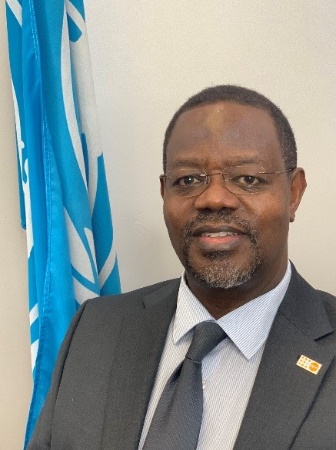 Dr. Bannet Ndyanabangi, Regional Director, UNFPA Eastern and Southern Africa Regional Office  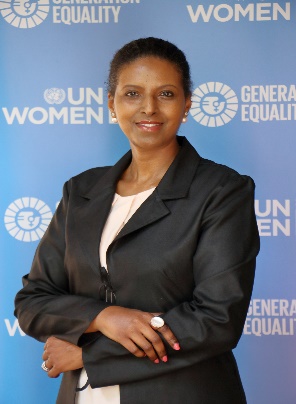 Zebib Kavuma, Deputy Regional Director, UN Women Eastern and Southern Africa Regional OfficeSunita Caminha, 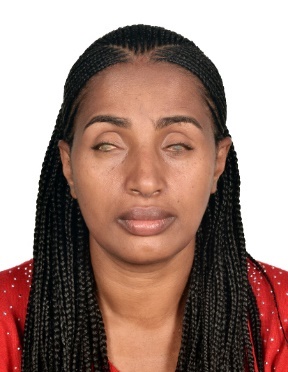 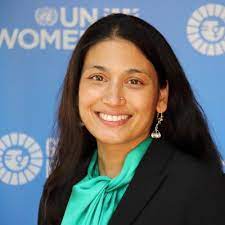 Ending Violence against Women Policy Specialist and Disability Focal Point, UN Women East and Southern Africa Regional OfficeYetneberesh Nigussie Molla,Disability Inclusion Specialist, UNICEF Eastern and Southern Africa Regional Office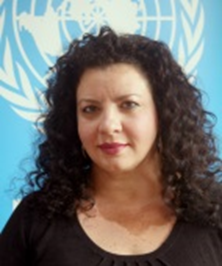 Maria Bakaroudis, Comprehensive Sexuality Education Specialist & Disability Focal Point, UNFPA East and Southern Africa Regional Office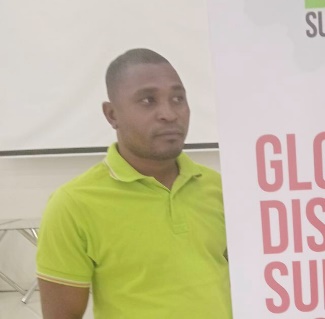 Amimo Maquina, Forum of Organisations of Persons with Disabilities of Mozambique (FAMOD) Sonia Muchanga, 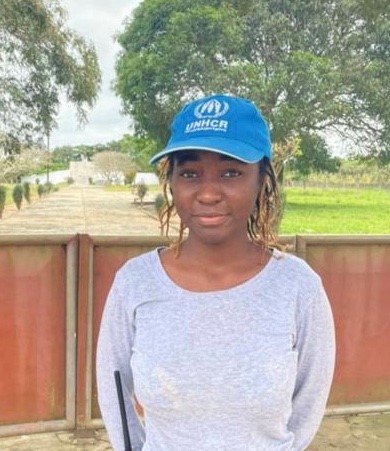 Community Based Protection Associate of UNHCR Pemba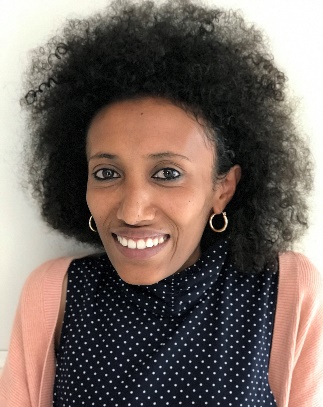 Firehiwot Siyum, Project Officer, African Disability Forum (ADF)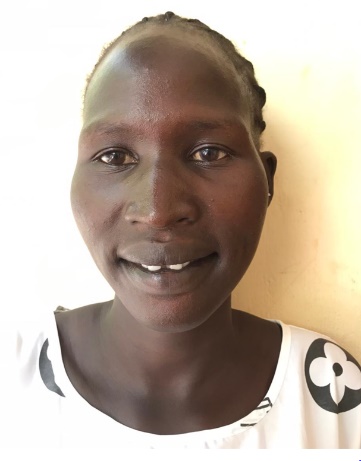 Namuok Tot Mach, Dadaab Response Association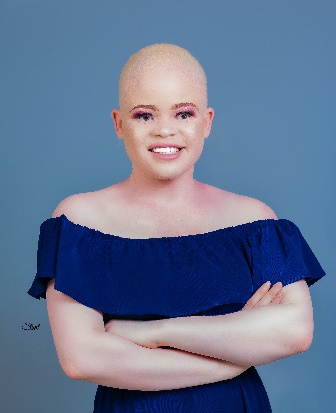 Chikondi Kanjadza, member of the Association of Persons with Albinism in Malawi (APAM)